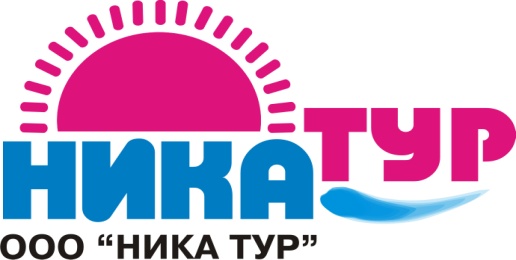 Туристическое агентство308004, г. Белгород, ул. Губкина 17  (4722) 72-13-10; 72-13-20e-mail: nikatur31@mail.ruwww.nikatur31.ruп. Лермонтово                                           гостевой дом «Орхидея»  Поселок Лермонтово расположен на территории Туапсинского района , на побережье Черного моря. Поселок сочетает в себе невыразимую красоту и притягательность морского берега, очаровательную зелень тропических лесов , величественные Кавказские горы.Расположение: 	 450 м. до моря (7 – 10  мин.) Пляж:	Песчано - галечный.Условия проживания:     4-х этажное здание, состоящие из 2-х корпусов2-х,3-х,4-х местные номера со всеми удобствами (Душ, Туалет, Умывальник, ТВ, Холодильник, Кондиционер).        Питание:                             В гостинице есть кухня для быстрого разогрева, приготовления чая, кофе и  кафе-столовая, в которой можно питаться за доп. плату .      К услугам отдыхающих: На территории есть открытый бассейн, зона отдыха с мангалом. В поселке кафе, бары, рестораны, магазины, рынок, экскурсии. Расчетный час:                 Выселение 08.00, заселение после 12.00 В стоимость входит:        Проезд, проживание, завтраки, страховка на время пути, услуги сопровождающего Проезд:   		          На комфортабельном автобусе,  телевизор.Дети до 5-ти лет:                 Оплачивается только  проезд   – 3000 руб., если ребенок проживает на одном месте с родителями.    Стоимость на 1 человека (руб.\заезд)Проживание – 7 ночей . Лето 2016 Лето 2016              «стандарт» - 3-х«стандарт» - 2-х                      «стандарт» - 2-х                      01.08 – 10.08110001190008.08 – 17.08110001190015.08 – 24.08110001190022.08 – 31.08110001190029.08 - 07.0995001070005.09 - 14.0995001070012.09 – 21.0982008800